Приложениек постановлению АдминистрацииСпировского муниципального округа                                       Тверской области от 07.03.2024 № 71-пПриложениек постановлению АдминистрацииСпировского муниципального округа                                       Тверской области              от 17.02.2022 № 80-пМуниципальная программа Спировского муниципального округа Тверской области«Содействие временной занятости безработных и ищущих работу граждан в Спировском муниципальном округе Тверской области»на 2022 - 2027 годып. Спирово 2022                                                                        Паспортмуниципальной программы Спировского муниципального округа Тверской области«Содействие временной занятости безработных и ищущих работу граждан в Спировском муниципальном округе Тверской области»на 2022 - 2027 годыРаздел I Общая характеристика сферы реализации муниципальной программыПодраздел IОбщая характеристика состояния рынка труда Спировского муниципального округаи прогноз его развития      1. На начало 2021 года численность населения Спировского муниципального округа составила 10781 человек (10936 98,6% к 2020 году), в том числе численность городского населения -  5739 человек или 53,2%, сельского населения – 5042 человек или 46,8%.           В трудоспособном возрасте находятся 5538 человек или 50,64% от общей численности населения округа. По оценке в экономике округа занято 1,1 тыс. человек, что составляет 10% от численности трудовых ресурсов.  Среднесписочная численность работников крупных и средних предприятий составляет 1,2 тыс. чел., в том числе:- учреждения образования – 0,337 тыс. чел.;- учреждения здравоохранения – 0,215 тыс. чел.;- учреждения, относящиеся к государственному управлению и обеспечению военной безопасности – 0,159 тыс. чел.;-предприятия обрабатывающей промышленности – 0,134 тыс. чел.;- предприятия коммунального хозяйства – 0,109 тыс. чел.;- организации, осуществляющие деятельность по транспортировке и хранению – 0,032 тыс. чел.;- организации культуры – 0,047 тыс. чел.%-прочие – 0,014 тыс. чел.     По данным статистики   по состоянию на 01.01.2022 года в Спировском округе было зарегистрировано 230 индивидуальных предпринимателей (100% к 2021 году).     В структуре субъектов малого бизнеса по видам деятельности по-прежнему на первом месте розничная торговля - 35,2%, 12,6% трудятся в сфере транспортного обслуживания, 15,2 % представляют сферу оказания бытовых услуг, 8,3% заняты в обрабатывающих производствах, 4,8% работают в сельском хозяйстве, остальные осуществляют иные виды деятельности.2. Численность безработных граждан, зарегистрированных в органах службы занятости, за 2021 год составила 156 человек, что на 43,3 % меньше, чем в 2020 году (360 чел). В числе безработных граждан женщины составили 66 человек, жители сельской местности 74 человека; инвалиды 7 человек. 3. Уровень регистрируемой безработицы на 31.12.2021 составил 0,7 % ЭАН.  4. Факты введения работодателями на предприятиях режима неполной занятости, случаи массового увольнения работников в 2021 году не зафиксированы. 5. Коэффициент напряженности на рынке труда на 31.12.2021 1.0 незанятого гражданина в расчете на одну вакансию. 6. По сравнению с 2020 годом (4,8 месяца) снизилась продолжительность безработицы на 1,5 месяца. На 31 декабря 2021 года продолжительность безработицы составляет 3,3 месяца.7. Отдельные показатели деятельности центра занятости по регулированию рынка труда, представлены в таблице 1.Таблица 1Прогноз ситуации на рынке труда:Рынок труда в ближайшей перспективе столкнется с сокращением предложения рабочей силы в связи с продолжающейся тенденцией снижения численности населения трудоспособного возраста, низким притоком молодежи в трудовые ресурсы по сравнению с численностью лиц, выбывающих из трудоспособного возраста.Данная ситуация может быть частично компенсирована ростом производительности труда при переходе к инновационной экономике, мерами по вовлечению в трудовую деятельность лиц старшего возраста, женщин, имеющих малолетних детей, созданием условий для интеграции в трудовую деятельность лиц с ограниченными физическими возможностями, а также повышением уровня трудовой мобильности населения. В составе предполагаемой рабочей силы несколько возрастет доля граждан, которые будут заняты поиском дополнительной или новой работы из–за неудовлетворенности своим рабочим местом. Подраздел II                                      Основные проблемы рынка труда  Основными проблемами рынка труда Спировского муниципального округа Тверской области являются:а) структурный дисбаланс спроса и предложения рабочей силы. Рынок труда характеризуется существенными диспропорциями между спросом и предложением, сохраняется несоответствие их количественных и качественных характеристик.Несоответствие профессионально-квалификационной структуры безработных граждан структуре вакантных рабочих мест, которое связано с выходом на рынок труда работников, имеющих узкоспециализированную профессиональную подготовку и опыт работы, не применимые на действующих рабочих местах.б) Высокий уровень незанятости сельского населения, что обусловлено ограниченностью сферы приложения в отдаленных лесных и сельских населенных пунктах. Сельские жители, оставшиеся без работы в связи с банкротством сельскохозяйственных предприятий, утрачивают свой экономический потенциал, квалификацию и конкурентоспособность, значительная территориальная разбросанность сельских поселений, отсутствие регулярного транспортного сообщения между населенными пунктами сельских территорий, что значительно снижает возможность поиска работы и трудоустройства.в) Ограниченные возможности для трудоустройства безработных граждан, испытывающие трудности при трудоустройстве, которые связаны с отсутствием механизмов стимулирования работодателей к трудоустройству граждан низкой конкурентоспособностью.г) отток рабочей силы из округа;  д) дефицит специалистов в отдельных видах экономической деятельности; -примеры «кадрового голода» по предприятиям муниципального образования по причинам: Решение имеющихся проблем рынка труда возможно только путем объединения усилий органов государственной власти, органов местного самоуправления, общественных объединений, работодателей программно- целевыми методами, то есть через муниципальную программу «Содействие временной занятости безработных и ищущих работу граждан.                                                 Раздел II. Цели Программы1. Целями Программы являются:а) цель 1 «Повышение экономической активности граждан, их социальной и трудовой адаптации»; б) цель 2 «Рост уровня трудоустройства безработных и ищущих работу граждан».2. Для оценки реализации цели 1 «Повышение экономической активности граждан, их социальной и трудовой адаптации» Программы используются показатель -  продолжительность безработицы.3. Для оценки реализации цели 2 «Рост уровня трудоустройства безработных и ищущих работу граждан» используются следующие показатели:а) уровень регистрируемой безработицы;б) количество созданных временных рабочих мест;в) число вакансий, поступивших в ГБУ «ЦЗН Спировского района» (далее- ЦЗН) в ходе реализации Программы;г) численность граждан, трудоустроенных в ходе реализации Программы. 4. Основными ожидаемыми результатами реализации Программы являются рост уровня трудоустройства безработных и ищущих работу граждан, поддержание социальной стабильности в обществе. 5. Общий вклад Программы в экономическое развитие Спировского муниципального округа заключается в обеспечении эффективного использования бюджетных средств, предоставляемых для осуществления мероприятий по содействию занятости населения, и создании условий для достижения эффективно функционирующего рынка труда. 6. Значения показателей Программы по годам реализации Программы приведены в приложении 1 «Характеристика муниципальной программы Спировского муниципального округа Тверской области «Содействие временной занятости безработных и ищущих работу граждан в Спировском муниципальном округе» на 2022 - 2027 годы» к настоящей Программе (далее – приложение 1 к Программе).7.  Перечень показателей носит открытый характер и предусматривает возможность корректировки в случаях изменения приоритетов государственной политики, появления новых социально-экономических обстоятельств, оказывающих существенное влияние на рынок труда. Раздел IIIПодпрограммы          Достижение целей Программы обеспечивают следующие подпрограммы:а) подпрограмма 1 ««Организация общественных работ для безработных и ищущих работу граждан в Спировском муниципальном округе»;б) подпрограмма 2 «Организация временного трудоустройства несовершеннолетних граждан в возрасте от 14 до 18 лет в свободное от учебы время на территории Спировского муниципального округа».Подраздел IПодпрограмма 1 «Организация общественных работ для безработных и ищущих работу граждан в Спировском муниципальном округе»  Подпрограмма 1 «Организация общественных работ для безработных и ищущих работу граждан в Спировском муниципальном округе». Глава 1. Задачи подпрограммы Выделение задач подпрограммы 1 и их соответствие цели «Повышение экономической активности граждан, их социальной и трудовой адаптации» Программы обусловлено Законом Российской Федерации от 19.04.1991 № 1032-1 «О занятости населения в Российской Федерации» (далее – Закон «О занятости населения в Российской Федерации»). Реализация подпрограммы 1 будет обеспечиваться решением следующих задач:а) задача 1 «Повышение уровня трудоустройства и трудовой мотивации безработных и ищущих работу граждан за счет создания временных рабочих мест»;б) задача 2 «Осуществление потребностей предприятий и организаций Спировского муниципального округа в выполнении работ, носящих временный или сезонный характер».Показатели, характеризующие решение задачи 1 «Повышение уровня трудоустройства и трудовой мотивации безработных и ищущих работу граждан за счет создания временных рабочих мест» подпрограммы 1:а) численность граждан, трудоустроенных на оплачиваемые общественные работы.б) Удельный вес безработных и ищущих работу граждан, участвующих в общественных работах, в численности безработных и ищущих работу граждан, зарегистрированных в органах службы занятости.в) Количество проведенных ярмарок вакансий.г) Численность граждан, посетивших ярмарки вакансий. Показатели, характеризующие решение задачи 2 подпрограммы 1: «Осуществление потребностей предприятий и организаций Спировского муниципального округа в выполнении работ, носящих временный или сезонный характер»:   а) Количество вакансий, поступивших в центр занятости в ходе реализации Подпрограммы 1.           б) Количество договоров, заключенных с работодателями о совместной деятельности по организации и проведению оплачиваемых общественных работ. Сведения о показателях задач подпрограммы 1 и их значениях по годам реализации Программы приведены в приложении 1 к Программе.                             Глава 2. Мероприятия подпрограммы Достижение задачи 1 «Повышение уровня трудоустройства и трудовой мотивации безработных и ищущих работу граждан за счет создания временных рабочих мест» подпрограммы 1 планируется посредством реализации следующих мероприятий:а) организация проведения оплачиваемых общественных работ для безработных и ищущих работу граждан;б) организация ярмарок вакансий Достижение задачи 2 «Осуществление потребностей предприятий и организаций Спировского муниципального округа в выполнении работ, носящих временный или сезонный характер» подпрограммы 1 планируется посредством реализации следующих административных мероприятий: формирование банка временных рабочих мест для организации общественных работ; заключение договоров с работодателями о совместной деятельности по организации и проведению общественных работ Перечень показателей, характеризующих выполнение мероприятий и административных мероприятий подпрограммы 1, представлен в таблице 2.Таблица 2 Сведения о результатах выполнения мероприятий и административных мероприятий подпрограммы 1 по годам реализации Программы приведены в приложении 1 к Программе. Глава 3. Объем финансовых ресурсов, необходимый для реализации подпрограммы Объем ресурсов, необходимый для реализации подпрограммы 1, составит 157,5 тыс. руб. Расходы бюджета Спировского муниципального округа Тверской области на реализацию задач подпрограммы 1 по годам реализации Программы представлены в таблице 3. Таблица 3                                                                                                           тыс. руб.Подраздел IIПодпрограмма 2 «Организация временного трудоустройства несовершеннолетних граждан в возрасте от 14 до 18 лет в свободное от учебы время на территории Спировского муниципального округа»Подпрограмма 2 «Организация временного трудоустройства несовершеннолетних граждан в возрасте от 14 до 18 лет в свободное от учебы время на территории Спировского муниципального округа». Глава 1. Задачи подпрограммы  Задачами подпрограммы 2 являются: а) задача 1 «Реализация мероприятий, способствующих занятости граждан, испытывающих трудности в поиске работы»;б) задача 2 «Профилактика безнадзорности и правонарушений среди подростков, повышение их трудовой мотивации». Показатель, характеризующий решение задачи 1 «Реализация мероприятий, способствующих занятости граждан, испытывающих трудности в поиске работы» подпрограммы 2 – удельный вес несовершеннолетних граждан в возрасте от 14 до 18 лет, трудоустроенных в свободное от учебы время, в численности несовершеннолетних граждан в возрасте от 14 до 18 лет, проживающих в Спировском муниципальном округе. Показатель, характеризующий решение задачи 2 «Профилактика безнадзорности и правонарушений среди подростков, повышение их трудовой мотивации» подпрограммы 2, - численность несовершеннолетних граждан в возрасте от 14 до 18 лет, трудоустроенных на временную работу. Сведения о показателях задач подпрограммы 2 и их значениях по годам реализации Программы приведены в приложении 1 к Программе.                                 Глава 2. Мероприятия подпрограммы  Достижение задачи 1 «Реализация мероприятий, способствующих занятости граждан, испытывающих трудности в поиске работы» подпрограммы 2 планируется посредством реализации следующих мероприятий:а) организация временного трудоустройства несовершеннолетних граждан в возрасте от 14 до 18 лет в свободное от учебы время в учреждениях образования;б) организация временного трудоустройства несовершеннолетних граждан в возрасте от 14 до 18 лет в свободное от учебы время в учреждениях культуры;г) обеспечение круглогодичной занятости подростков от 14 до 18 лет в свободное от учебы время согласно заключенными с организациями договорами. Достижение задачи 2 «Профилактика безнадзорности и правонарушений среди подростков, повышение их трудовой мотивации» подпрограммы 2 планируется посредством реализации следующих административных мероприятий:а) создание и обновление банка данных несовершеннолетних граждан, находящихся в трудной жизненной ситуации, привлекая к этому органы социальной защиты, органы образования, ЦЗН и Комиссии по делам несовершеннолетних и защите их прав при Администрации Спировского муниципального округа (далее – КДНиЗП) с целью направления этих подростков на временные работы в приоритетном порядке;б) приобретение определенных профессиональных навыков, первый опыт работы в трудовых коллективах в условиях реального производства или деятельности организации.42. Сведения о выполнении мероприятий и административных мероприятий подпрограммы 2 по годам реализации Программы приведены в приложении 1 к Программе. Глава 3. Объем финансовых ресурсов, необходимый для реализации подпрограммы44. Для реализации подпрограммы 2 предусмотрены средства бюджета Спировского муниципального округа в сумме 2805,503 тыс. руб.  45. Расходы бюджета Спировского муниципального округа Тверской области по годам реализации Программы представлены в таблице 5. Таблица 5                                                                                                           тыс. руб.Раздел VМеханизм управления и мониторинга реализации Программы Организация управления реализацией Программы, а также контроль за ходом ее выполнения осуществляется Главным администратором Программы –  Администрацией Спировского муниципального округа. Администраторы Программы – финансовое управление администрации Спировского муниципального округа, управление образования Администрации Спировского муниципального округа, управление по делам культуры, молодежи и спорту Администрации Спировского муниципального округа во взаимодействии с ЦЗН и КДНиЗП.Управление реализацией Программы предусматривает:а) соответствующее распределение работы по реализации муниципальной программы между ответственными исполнителями главного администратора муниципальной программы и (или) администратора (администраторов) муниципальной программы;б) оперативное принятие решений, обеспечение согласованности взаимодействия исполнителей главного администратора муниципальной программы и (или) администратора (администраторов) муниципальной программы при реализации муниципальной программы;в) учет, контроль и анализ реализации муниципальной программы.         В реализации Программы принимают участие центр занятости, Центр занятости взаимодействуют с работодателями при реализации мероприятий Программы.  Администрация Спировского муниципального округа обеспечивает реализацию Программы, координацию деятельности ЦЗН и других исполнителей Программы.  Контроль за реализацией Программы осуществляется в соответствии с законодательством. Администрация Спировского муниципального округа осуществляет мониторинг реализации муниципальной программы в течение всего периода ее реализации. Администрация Спировского муниципального округа ежегодно формирует отчет о реализации Программы за отчетный финансовый год и представляет в срок не позднее             1 марта финансового года, следующего за отчетным годом, на экспертизу в финансовый управление Администрации Спировского муниципального округа и в отдел экономики, инвестиций и муниципального заказа Администрации Спировского муниципального округа.  Участие в формировании и утверждении сводного годового доклада о ходе реализации и об оценке эффективности муниципальных программВ срок до 1 апреля года, следующего за отчетным годом, главный администратор муниципальной программы составляет и представляет на рассмотрение бюджетной комиссии Спировского муниципального округа Тверской области отчет о ходе реализации и об оценке эффективности муниципальной программы.Бюджетная комиссия Спировского муниципального округа Тверской области рассматривает отчет о ходе реализации и об оценке эффективности муниципальной программы и принимает одно из следующих решений: а) выделить на очередной финансовый год и плановый период, бюджетные ассигнования на реализацию муниципальной программы в случае, если реализация муниципальной программы признана эффективной и срок ее реализации не заканчивается в текущем финансовом году;б) внести изменения в муниципальную программу в случае, если ее реализация признана неэффективной и срок ее реализации не заканчивается в текущем финансовом году;в) разработать новую муниципальную программу в случае, если реализация программы признана эффективной и срок ее реализации заканчивается в текущем финансовом году;г) досрочно завершить в текущем финансовом году реализацию муниципальной программы в случае, если ее реализация признана неэффективной и срок ее реализации не заканчивается в текущем финансовом году.Досрочное завершение муниципальной программы обязательно в случаях:а) ликвидации главного администратора муниципальной программы и невозможности возложения его обязанностей на другого администратора муниципальной программы;б) установления в ходе мониторинга невозможности достижения целей муниципальной программы, за счет предусмотренных в ней объемов финансирования по причинам внутреннего характера либо по причинам внешнего характера.Главный администратор муниципальной программы в случае досрочного ее завершения разрабатывает проект правового акта Администрации Спировского муниципального округа о досрочном завершении муниципальной программы, предусматривающего порядок расторжения всех заключенных в рамках муниципальной программы договоров, в том числе относительно всех незавершенных объектов строительства (реконструкции), и представляет его в установленном порядке на утверждение.                          Внесение изменений в муниципальную программуВнесение изменений в муниципальную программу утверждается правовым актом Администрации Спировского муниципального округа (далее - постановление о внесении изменений в муниципальную программу).  Внесение изменений в муниципальную программу в процессе ее реализации осуществляется в случаях:а) снижения или увеличения ожидаемых поступлений доходов в бюджет Спировского муниципального округа Тверской области; б) необходимости включения дополнительных мероприятий (административных мероприятий) в подпрограмму, а также изменения бюджетных ассигнований на выполнение мероприятий подпрограмм;в) необходимости ускорения реализации или досрочного прекращения реализации муниципальной программы или ее отдельных подпрограмм (мероприятий подпрограммы);г) перераспределения бюджетных средств, сэкономленных в результате размещения заказов;д) обеспечения софинансирования расходов федерального бюджета и областного бюджета Тверской области на выполнение отдельных мероприятий подпрограмм;е) уточнения объема бюджетных ассигнований, предоставляемых из федерального бюджета и (или) областного бюджета Тверской области на выполнение отдельных мероприятий подпрограмм в отчетном финансовом году, и других межбюджетных трансфертов, представленных в отчетном финансовом году; ж) иных изменений, не затрагивающих финансирование муниципальной программы.з) ежегодного уточнения объема финансирования в рамках муниципальной программы и значений соответствующих показателей при формировании бюджета Спировского муниципального округа Тверской области на очередной финансовый год и плановый период.Предложения о внесении изменений в муниципальную программу инициируются главным администратором муниципальной программы и оформляются для рассмотрения бюджетной комиссией Спировского муниципального округа Тверской области в виде пакета документов, утвержденного Порядком принятия решений о разработке муниципальных программ, формирования, реализации и проведения оценки эффективности реализации муниципальных программ Спировского муниципального округа Тверской области.Главный администратор муниципальной программы осуществляет разработку проекта постановления о внесении изменений в муниципальную программу и представляет на рассмотрение Бюджетной комиссии Спировского муниципального округа Тверской области с приложением пояснительной записки по установленной форме.Бюджетная комиссия Спировского муниципального округа Тверской области рассматривает проект постановления о внесении изменений в муниципальную программу и принимает одно из следующих решений:а) об одобрении проекта изменений;б) о направлении проекта изменений, финансово-экономического обоснования на доработку в соответствии с рекомендациями бюджетной комиссии Спировского муниципального округа Тверской области;в) об отклонении проекта изменений.Главный администратор муниципальной программы в установленном порядке обеспечивает утверждение постановления о внесении изменений в муниципальную программу.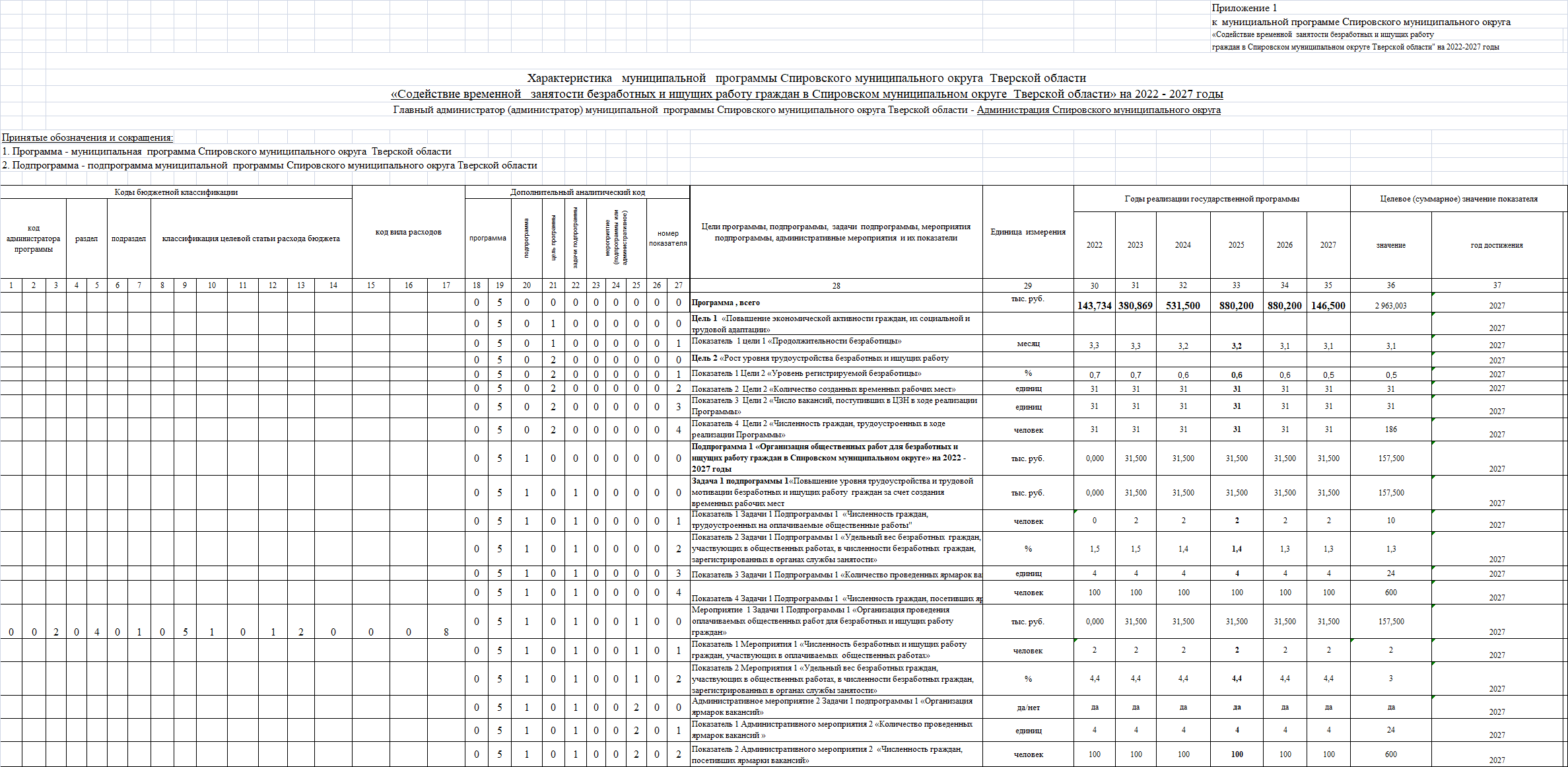 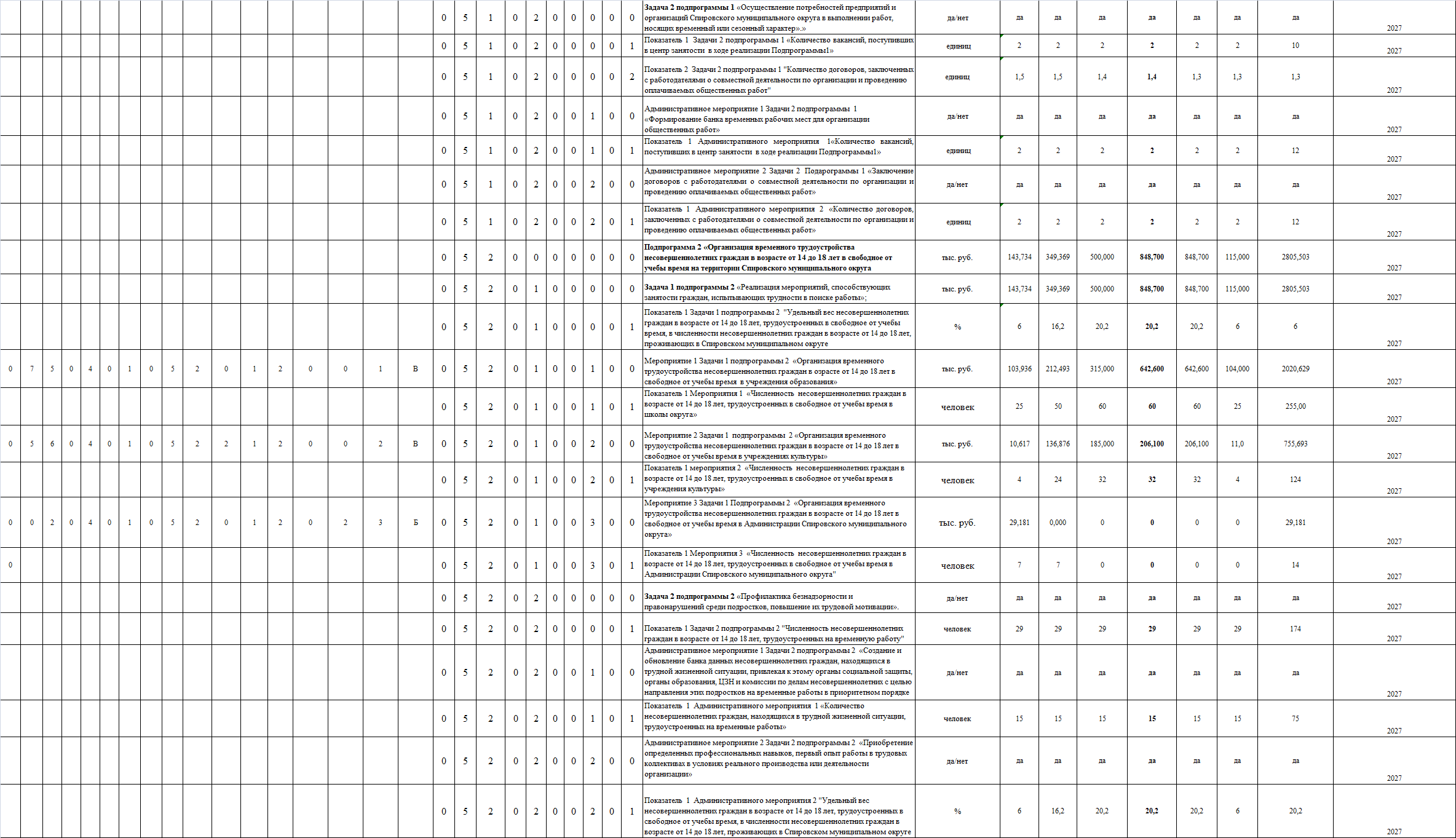 Наименование программы                «Содействие временной занятости безработных и ищущих работу граждан в Спировском муниципальном округе  Тверской области» на 2022 - 2027 годыГлавный администратор программы Администрация Спировского муниципального округа Тверской областиАдминистраторы программы Управление образования Администрации Спировского муниципального округа, Управление по делам культуры, молодежи и спорту Администрации Спировского муниципального округаСрок реализации программы2022 - 2027 годыЦели программы 1 «Повышение экономической активности граждан, их социальной и трудовой адаптации». 2 «Рост уровня трудоустройства безработных и ищущих работу граждан»Подпрограммы Подпрограмма 1 «Организация общественных работ для безработных и ищущих работу граждан в Спировском муниципальном округе» (далее – подпрограмма 1).Подпрограмма 2 «Организация временного трудоустройства несовершеннолетних граждан в возрасте от 14 до 18 лет в свободное от учебы время на территории Спировского муниципального округа» (далее – подпрограмма 2).Ожидаемые результаты реализации программыа) Сокращение уровня регистрируемой безработицы до 0,5 % экономически активного населения;б) снижение продолжительности периода безработицы на 0,3 месяца.Объемы и источники финансирования программы по годам ее реализации в разрезе подпрограмм1. Общий объем на 2022 - 2027 годы – 2963,003 тыс. руб., за счет средств местного бюджета:2022 год –  143,734 тыс. руб.;2023 год –  380,869 тыс. руб.;2024 год –  531,500 тыс. руб.;2025 год –  880,200 тыс. руб.;2026 год –  880,200 тыс. руб.;2027 год -   146,500 тыс. руб.2. В разрезе подпрограмм:2.1. Подпрограмма 1 -  157,5 тыс. руб., за счет средств местного бюджета:2022 год –    0,000 тыс. руб.;2023 год –    31,500 тыс. руб.;2024 год –    31,500 тыс. руб.;2025 год –    31,500 тыс. руб.;2026 год –    31,500 тыс. руб.;2027 год -     31,500 тыс. руб.2.2. Подпрограмма 2 -     2805,503 тыс. руб., за счет средств местного бюджета:2022 год –   143,734 тыс. руб.;2023 год –   349,369 тыс. руб.;2024 год –   500,000 тыс. руб.;2025 год –   848,700 тыс. руб.;2026 год –   848,700 тыс. руб.;2027 год -    115,000 тыс. руб.№ п/пНаименование показателяЕдиницы измере-нияПоказатель на 31.12.2021г1Состояло на учете службы занятости граждан, ищущих работу, всегочеловек461.1 Из них имели статус безработногочеловек412Оказание государственных услуг в области занятости населения2.1Трудоустройство, ищущих работу гражданчеловек176В том числе трудоустроено на временные работы2.1.1Несовершеннолетних граждан в возрасте от 14 до 18 лет с материальной поддержкой из федерального бюджета на период участиячеловек592.1.2Безработных граждан, испытывающих трудности в поиске работы, с материальной поддержкой   человек42.1.3Безработных граждан в возрасте от 18 до 20 лет из числа выпускников учреждений начального и среднего профессионального образования, ищущих работу впервыечеловек02.1.4.Участвовало в общественных работахчеловек102.2Получили услуги по профессиональной ориентациичеловек2022.3Получили услуги по психологической поддержке человек192.4Получили услуги по профессиональной подготовкечеловек192.5Получили услуги по социальной адаптации на рынке трудачеловек192.6Получили услуги по содействию самозанятостичеловек52.7Организовано ярмарок вакансий и учебных рабочих местединиц52.7.1Участвовало в ярмарках вакансий и учебных рабочих местчеловек1052.7.2Трудоустроено граждан, участвующих в ярмарках вакансий и учебных рабочих местчеловек50ПричиныНаименования предприятийНет специалистов на рынке труда ГБУЗ «Спировская ЦРБ»№ ппНаименование мероприятия (административного мероприятия) и показателя, характеризующего выполнение мероприятия (административного мероприятия)Единица измерения1231.1Мероприятие 1 «Организация проведения оплачиваемых общественных работ для безработных и ищущих работу граждан»тыс. руб.Показатель 1 «Численность безработных и ищущих работу  граждан, участвующих в оплачиваемых  общественных работах» человекПоказатель 2 «Удельный вес безработных и ищущих работу  граждан, участвующих в общественных работах, в численности безработных и ищущих работу граждан, зарегистрированных в органах службы занятости»%1.2 Административное мероприятие 2 «Организация ярмарок вакансий»Показатель 1 «Количество проведенных ярмарок вакансий »ЕдиницПоказатель 2 «Численность граждан, посетивших ярмарки вакансий» человек2.1Административное мероприятие 6 «Формирование банка временных рабочих мест для организации общественных работ»Показатель «Количество вакансий, поступивших в центр занятости  в ходе реализации Подпрограммы 1» единиц2.2Административное мероприятие 3 «Заключение договоров с работодателями о совместной деятельности по организации и проведению оплачиваемых общественных работ»Показатель «Количество договоров, заключенных с работодателями о совместной деятельности по организации и проведению оплачиваемых общественных работ» единиц№ п/пНаименование задачи2022 год2023 год2024 год2025 год2026 год2027 год1Задача 1 «Повышение уровня трудоустройства и трудовой мотивации безработных и ищущих работу граждан за счет создания временных рабочих мест »0,031,531,531,531,531,52Задача 2 «Осуществление потребностей предприятий и организаций Спировского муниципального округа в выполнении работ, носящих временный или сезонный характер»000000ВсегоВсего0,031,531,531,531,531,5№ ппНаименование задачи2022 год2023 год 2024 год2025 год2026 год2027 год1Задача 1 «Реализация мероприятий, способствующих занятости граждан, испытывающих трудности в поиске работы»143,734349,369500,0848,7848,7115,02Задача 2 «Профилактика безнадзорности и правонарушений среди подростков, повышение их трудовой мотивации»000000ВсегоВсего143,734349,369500,0848,7848,7115,0